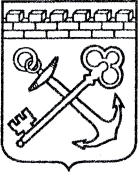 АДМИНИСТРАЦИЯ ЛЕНИНГРАДСКОЙ ОБЛАСТИКОМИТЕТ ПО КУЛЬТУРЕ ЛЕНИНГРАДСКОЙ ОБЛАСТИПРИКАЗ«___»____________2019 года                                                 №____________________										  Санкт-ПетербургОб утверждении границ зон охраны объекта культурного наследия регионального значения «Братское захоронение советских воинов, погибших              в 1941-44 гг.» по адресу: Ленинградская область, Всеволожский муниципальный район, Сертоловское городское поселение, г. Сертолово, микрорайон Сертолово-2, улица Березовая, в районе д. №11, режимов использования земель и требований к градостроительным регламентам                       в границах данных зонВ соответствии со ст. ст. 9.2, 33, 34 Федерального закона от 25 июня              2002 года № 73-ФЗ «Об объектах культурного наследия (памятниках истории                      и культуры) народов Российской Федерации», Положением о зонах охраны объектов культурного наследия (памятниках истории и культуры) народов Российской Федерации, утвержденным постановлением Правительства Российской Федерации от 12 сентября 2015 года № 972, ст. ст. 4, 10 областного закона Ленинградской области от 25 декабря 2015 года № 140-оз «О государственной охране, сохранении, использовании и популяризации объектов культурного наследия (памятников истории и культуры) народов Российской Федерации, расположенных на территории Ленинградской области», п. 2.2.2. Положения                      о комитете по культуре Ленинградской области, утвержденного постановлением Правительства Ленинградской области от 24 октября 2017 года № 431, на основании проекта зон охраны объекта культурного наследия регионального значения «Братское захоронение советских воинов, погибших в 1941-44 гг.», расположенного по адресу: Ленинградская область, Всеволожский муниципальный район, Сертоловское городское поселение, г. Сертолово, микрорайон Сертолово-2, улица Березовая, в районе д. №11, ИП Аврух Л.Г., 2019 г., с учетом наличия положительного заключения государственной историко-культурной экспертизы проекта зон охраны, выполненной аттестованными экспертами:                     Кувшинниковым В.М. (приказ Министерства культуры Российской Федерации                      от 19 ноября 2018 года № 1998), Гуляевым В.Ф. (приказ Министерства культуры Российской Федерации от 17 июля 2019 года № 997), Лебедевой Г.П.                          (приказ Министерства культуры Российской Федерации от 11 октября 2018 года               № 1772),  п р и к а з ы в а ю:1. Утвердить границы зон охраны объекта культурного наследия регионального значения «Братское захоронение советских воинов, погибших                     в 1941-44 гг.» по адресу: Ленинградская область, Всеволожский муниципальный район, Сертоловское городское поселение, г. Сертолово, микрорайон Сертолово-2, улица Березовая, в районе д. № 11, согласно приложению 1 к настоящему приказу. 2. Утвердить режимы использования земель и требования                                          к градостроительным регламентам в границах зон охраны объекта культурного наследия регионального значения «Братское захоронение советских воинов, погибших в 1941-44 гг.» по адресу: Ленинградская область, Всеволожский муниципальный район, Сертоловское городское поселение, г. Сертолово, микрорайон Сертолово-2, улица Березовая, в районе д. №11, согласно               приложению 2 к настоящему приказу.3. Отделу по осуществлению полномочий Ленинградской области в сфере объектов культурного наследия департамента государственной охраны, сохранения и использования объектов культурного наследия комитета по культуре Ленинградской области:- обеспечить внесение сведений об утвержденных зонах охраны объекта культурного наследия регионального значения «Братское захоронение советских воинов, погибших в 1941-44 гг.» по адресу: Ленинградская область, Всеволожский муниципальный район, Сертоловское городское поселение, г. Сертолово, микрорайон Сертолово-2, улица Березовая, в районе д. №11, в единый государственный реестр объектов культурного наследия (памятников истории                      и культуры) народов Российской Федерации;- направить сведения об утвержденных зонах охраны объекта культурного наследия регионального значения «Братское захоронение советских воинов, погибших в 1941-44 гг.» по адресу: Ленинградская область, Всеволожский муниципальный район, Сертоловское городское поселение, г. Сертолово, микрорайон Сертолово-2, улица Березовая, в районе д. №11, в федеральный орган исполнительной власти, уполномоченный Правительством Российской Федерации на осуществление государственного кадастрового учета, государственной регистрации прав, ведение Единого государственного реестра недвижимости и предоставление сведений, содержащихся в Едином государственном реестре недвижимости, его территориальные органы в срок и в порядке, установленные действующим законодательством;- направить копию настоящего приказа в соответствующий орган местного самоуправления городского округа или муниципального района, на территории которого расположены зоны охраны объекта культурного наследия, для размещения в информационной системе обеспечения градостроительной деятельности.4. Убытки лицам, указанным в пункте 2 статьи 57.1 Земельного кодекса Российской Федерации, возмещаются в срок, установленный частью 11 статьи 57.1 Земельного кодекса Российской Федерации.5. Убытки лицам, указанным в пункте 2 статьи 57.1 Земельного кодекса Российской Федерации, возмещаются органом, указанным в пункте 3 части 8 статьи 57.1 Земельного кодекса Российской Федерации.6. Отделу взаимодействия с муниципальными образованиями, информатизации и организационной работы комитета по культуре Ленинградской области обеспечить размещение настоящего приказа на сайте комитета по культуре Ленинградской области в информационно-телекоммуникационной сети «Интернет».7. Контроль за исполнением настоящего приказа возложить на заместителя начальника департамента государственной охраны, сохранения и использования объектов культурного наследия комитета по культуре Ленинградской области.8. Настоящий приказ вступает в силу со дня его официального опубликования.Председатель комитета                                                                             Е.В. Чайковский     Границы зон охраны объекта культурного наследия регионального значения«Братское захоронение советских воинов, погибших в 1941-44 гг.» по адресу: Ленинградская область, Всеволожский муниципальный район, Сертоловское городское поселение, г. Сертолово, микрорайон Сертолово-2, улица Березовая, в районе д. №11 Карта (схема) границ зон охраны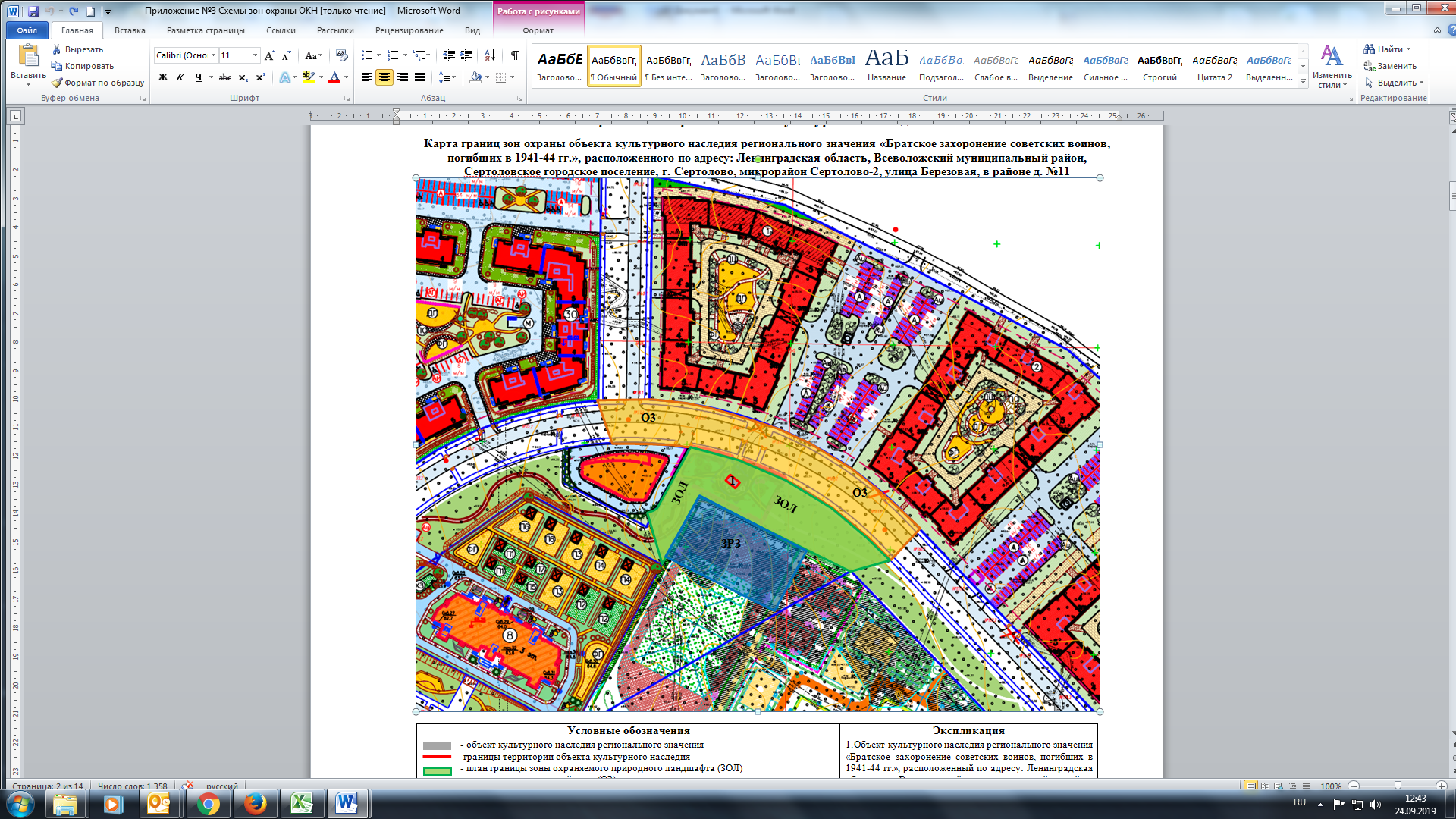                   - граница зоны охраняемого природного ландшафта (ЗОЛ)    1 - номера характерных (поворотных) точекТекстовое описание границ зоны охраняемого природного ландшафта (ЗОЛ).Границы внешнего контура зоны охраняемого природного ландшафта (ЗОЛ) проходят от точки 1 до точки 2 на северо-восток, от точки 2 до точки 3 на юго-восток, от точки 3 до точки 4 на северо-восток, от точки 4 до точки 11 на северо-запад, от точки 11 до точки 14 на юго-запад, от точки 14 до точки 1 на юго-восток. Границы внутреннего контура зоны охраняемого природного ландшафта (ЗОЛ) проходят от точки 15 до точки 18 вдоль границ территории объекта культурного наследия регионального значения «Братское захоронение советских воинов, погибших в 1941-44 гг.», расположенного по адресу: Ленинградская область, Всеволожский муниципальный район, Сертоловское городское поселение, г. Сертолово, микрорайон Сертолово-2, улица Березовая, в районе д. №11, от точки 15 до точки 16 на северо-восток, от точки 16 до точки 17 на юго-восток, от точки 17 до точки 19 на юго-запад, от точки 18 до точки 15 на северо-запад.Таблица координат характерных (поворотных) точек границ зоны охраняемого природного ландшафта (ЗОЛ)Карта (схема) границ охранной зоны (ОЗ)  объекта культурного наследия регионального значения «Братское захоронение советских воинов, погибших в 1941-44 гг.» по адресу: Ленинградская область, Всеволожский муниципальный район, Сертоловское городское поселение, г. Сертолово, микрорайон Сертолово-2, улица Березовая, в районе д. №11 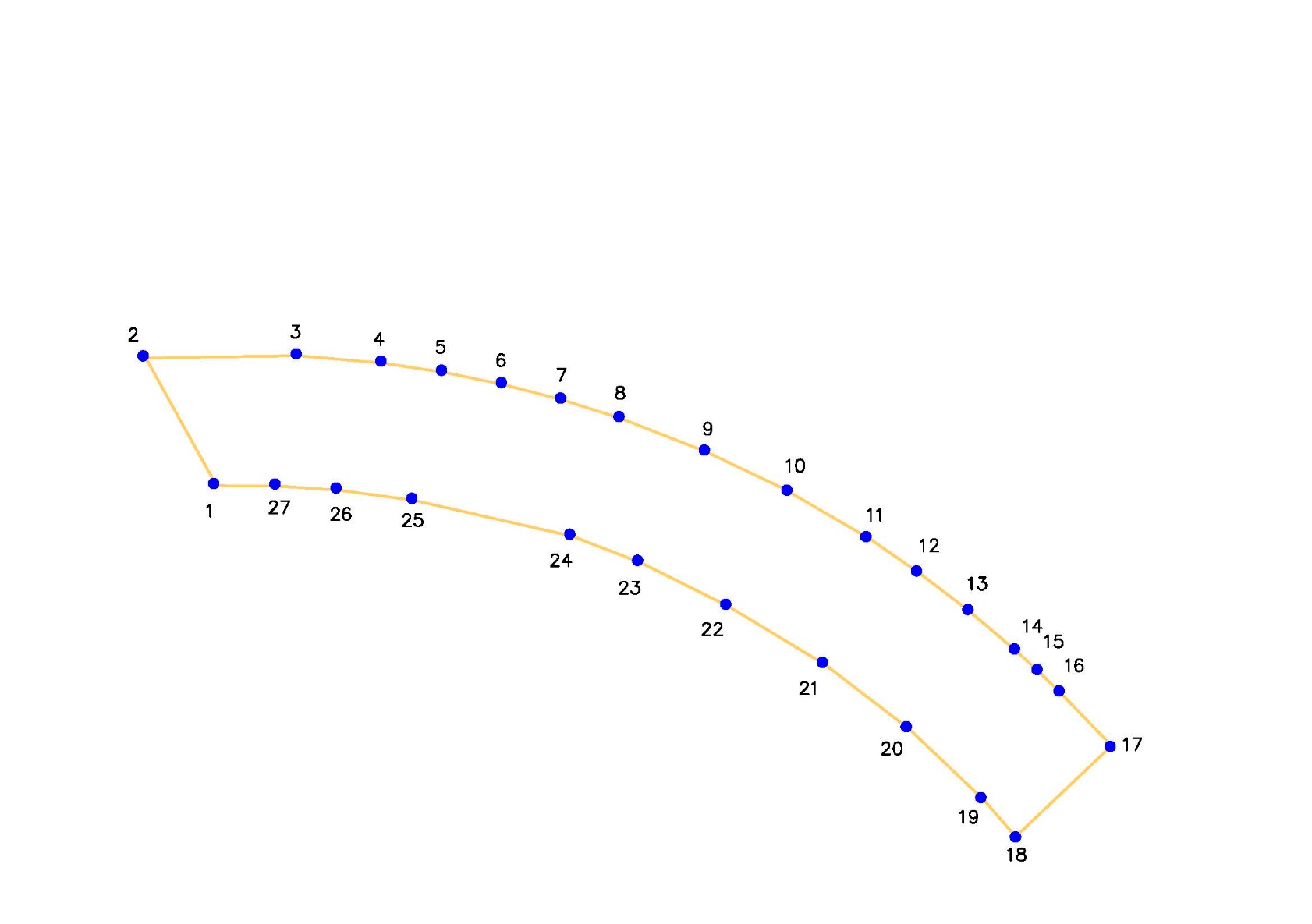                   - граница охранной зоны (ОЗ.) - номера характерных (поворотных) точекТекстовое описание границ охранной зоны (ОЗ).Границы охранной зоны (ОЗ) проходят от точки 1 до точки 2 на северо-запад, от точки 2 до точки 3 на восток, точки 3 до точки 17, точки 17 до точки 18 на юго-запад, от точки 18 до точки 27 на северо-запад, от точки 27 до точки 1 на запад.Таблица координат характерных (поворотных) точек границ охранной зоны (ОЗ)Карта (схема) границ зоны регулирования застройки и хозяйственной деятельности (ЗРЗ)  объекта культурного наследия регионального значения «Братское захоронение советских воинов, погибших в 1941-44 гг.» по адресу: Ленинградская область, Всеволожский муниципальный район, Сертоловское городское поселение, г. Сертолово, микрорайон Сертолово-2, улица Березовая, в районе д. №11 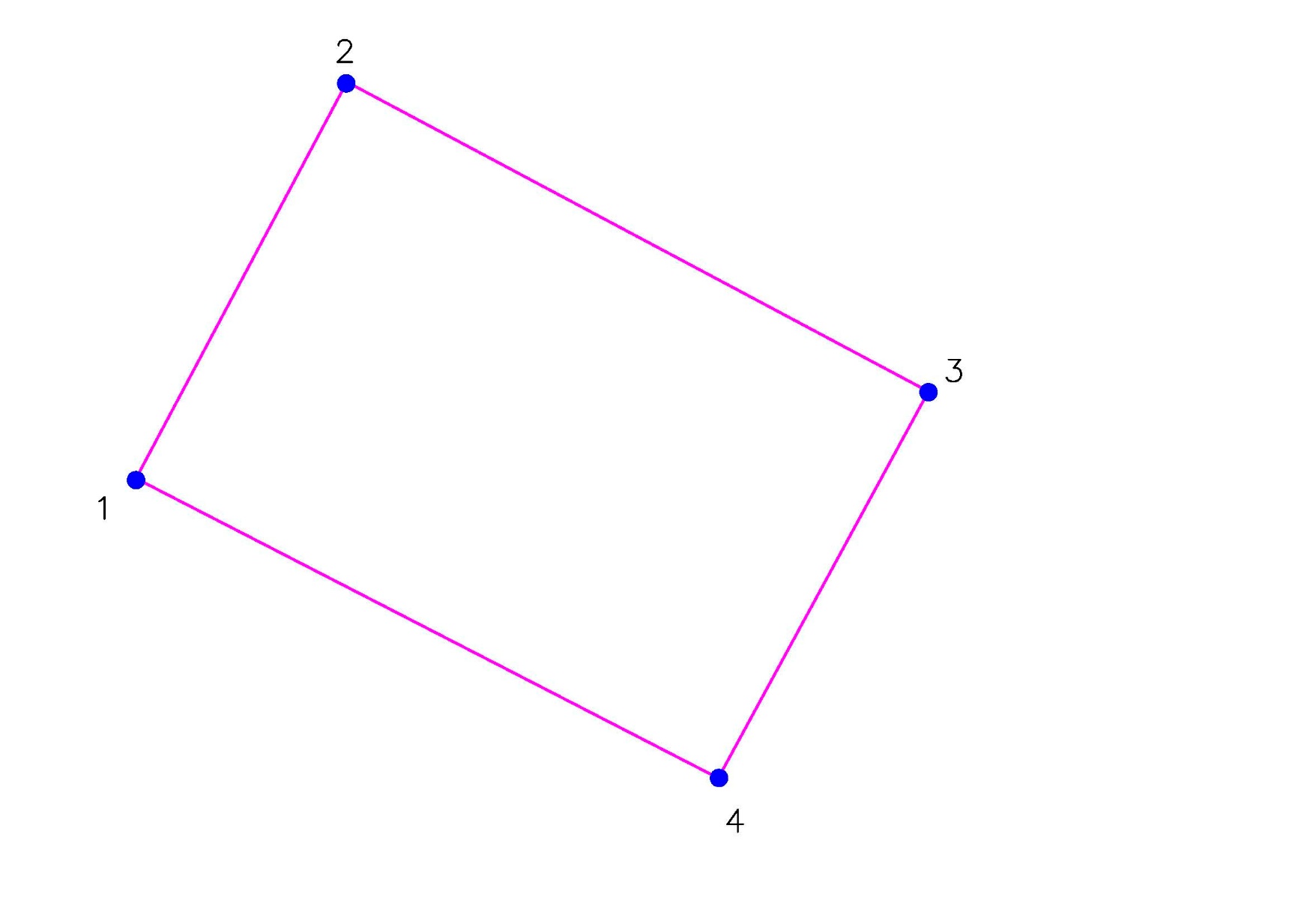                   - граница зоны регулирования застройки и хозяйственной деятельности (ЗРЗ)    1 - номера характерных (поворотных) точекТекстовое описание местоположения границ зоны регулирования застройки и хозяйственной деятельности (ЗРЗ).Границы зоны регулирования застройки и хозяйственной деятельности (ЗРЗ) проходят от точки 1 до точки 2 на северо-восток, от точки 2 до точки 3 на юго-восток, от точки 3 до точки 4 на юго-запад, от точки 4 до точки 1 на северо-запад. Таблица координат характерных (поворотных) точек плана границ зоны регулирования застройки и хозяйственной деятельности (ЗРЗ)Режимы использования земель и требования к градостроительным регламентам в границах зон охраны объекта культурного наследия регионального значения «Братское захоронение советских воинов, погибших в 1941-44 гг.» по адресу: Ленинградская область, Всеволожский муниципальный район, Сертоловское городское поселение, г. Сертолово, микрорайон Сертолово-2, улица Березовая, в районе д. №111. Режим использования земель и требования к градостроительным регламентам в границах зоны охраняемого природного ландшафта (ЗОЛ).Разрешается:а) регенерация историко-градостроительной или природной среды объекта культурного наследия;б) озеленение территории, сохранение насаждений традиционных пород, формирующих ландшафт; проведение санитарных рубок древесно-кустарниковой растительности; проведение мероприятий, направленных на сохранение и восстановление элементов историко-природного ландшафта, сохранение характерных особенностей ландшафта, основных секторов обзора; соблюдение требований в области охраны окружающей среды, необходимых для обеспечения сохранности объекта культурного наследия в его историческом и ландшафтном окружении, а также охраняемого природного ландшафта;в) сохранение качества окружающей среды, необходимого для обеспечения сохранности и восстановления (регенерации) охраняемого природного ландшафта, в том числе благоустройство в части ремонта, реконструкции и устройства инженерных сетей, пешеходных дорог, наружного освещения, малых архитектурных форм, оборудования, предназначенного для санитарного содержания территории;г) проведение археологических полевых работ;д) снос диссонирующих объектов, по своим параметрам и архитектурному решению, противоречащих характеристикам историко-градостроительной или природной среды.Запрещается:а) строительство капитальных зданий и сооружений, за исключением регенерации историко-градостроительной или природной среды объекта культурного наследия;б) нарушение беспрепятственного зрительного восприятия объемно-пространственной композиции объекта культурного наследия при регенерации историко-градостроительной или природной среды объекта культурного наследия;в) изменение высотных отметок рельефа;г) нарушение требований в области охраны окружающей среды, необходимых для обеспечения сохранности объекта культурного наследия в его историческом и ландшафтном окружении, а также охраняемого природного ландшафта;д) размещение рекламных конструкций.2. Режим использования земель и требования к градостроительным регламентам в границах охранной зоны (ОЗ).Разрешается:а) проведение работ по сохранению и регенерации историко-градостроительной и природной среды объекта культурного наследия, благоустройство, ремонт, реконструкция и устройство инженерных сетей, дорог, наружного освещения, малых архитектурных форм, оборудования, предназначенного для санитарного содержания территории;б) сохранение беспрепятственного зрительного восприятия объемно-пространственной композиции объекта культурного наследия;в) озеленение территории, сохранение насаждений традиционных пород, формирующих ландшафт; проведение санитарных и планировочных рубок древесно-кустарниковой растительности; проведение мероприятий, направленных на сохранение и восстановление элементов историко-природного ландшафта, сохранение характерных особенностей ландшафта, основных секторов обзора; соблюдение требований в области охраны окружающей среды, необходимых для обеспечения сохранности объекта культурного наследия в его историческом и ландшафтном окружении, а также охраняемого природного ландшафта;г) проведение археологических полевых работ;д) снос диссонирующих объектов, по своим параметрам и архитектурному решению, противоречащих характеристикам исторической среды;е) устройство современных сходов и ступеней, пандусов, подпорных стенок, откосов и ограждений при проведении работ по сохранению объекта культурного наследия;ж) устройство парковок.Запрещается:а) строительство объектов капитального строительства;б) размещение рекламных конструкций (за исключением малогабаритных (панель-кронштейны и штендеры) на территориях открытых пространств, размещение рекламных конструкций на крышах и над улицами.3. Режим использования земель и требования к градостроительным регламентам в границах зоны регулирования застройки и хозяйственной деятельности (ЗРЗ).Разрешается:а) строительство объектов капитального строительства и временных строений спортивного назначения (стадионы, корты, спортивные площадки, детские площадки и т.п. в соответствии с предельными параметрами разрешенного строительства:- высота от отметки земли до конька крыши - до 15 м;б) строительство подземных сооружений, включая прокладку и реконструкцию дорожных и инженерных коммуникаций для нужд религиозных организаций при наличии инженерно-геологических исследований, подтверждающих отсутствие негативного влияния этих сооружений на объект культурного наследия и окружающую застройку;в) проведение работ по благоустройству территории, связанные с современным ее использованием: устройство автостоянок, установка временных сезонных сооружений, малых архитектурных форм, дорожных знаков;г) снос аварийных и диссонирующих объектов;д) размещение информационных конструкций.Запрещается:а) строительство объектов капитального строительства и временных строений, за исключением указанных в пункте: Разрешается а) режима;б) размещение рекламных конструкций;в) строительство и размещение предприятий, создающих повышенные грузовые потоки, взрывопожароопасных и потенциально оказывающих отрицательное воздействие на объекты культурного наследия.Приложение 1к приказу комитета по культуреЛенинградской областиот «___»________2019 г. №__________Условные обозначенияЭкспликация               - объект культурного наследия регионального значения               - границы территории объекта культурного наследия               - план границы зоны охраняемого природного ландшафта (ЗОЛ)                - план границы охранной зоны (ОЗ)                - план границы зоны регулирования застройки и хозяйственной деятельности (ЗРЗ)1.	Объект культурного наследия регионального значения «Братское захоронение советских воинов, погибших в 1941-44 гг.», расположенный по адресу: Ленинградская область, Всеволожский муниципальный район, Сертоловское городское поселение, г. Сертолово, микрорайон Сертолово-2, улица Березовая, в районе д. №11Карта (схема) границ зоны охраняемого природного ландшафта (ЗОЛ)  объекта культурного наследия регионального значения «Братское захоронение советских воинов, погибших в 1941-44 гг.» по адресу: Ленинградская область, Всеволожский муниципальный район, Сертоловское городское поселение, г. Сертолово, микрорайон Сертолово-2, улица Березовая, в районе д. №11 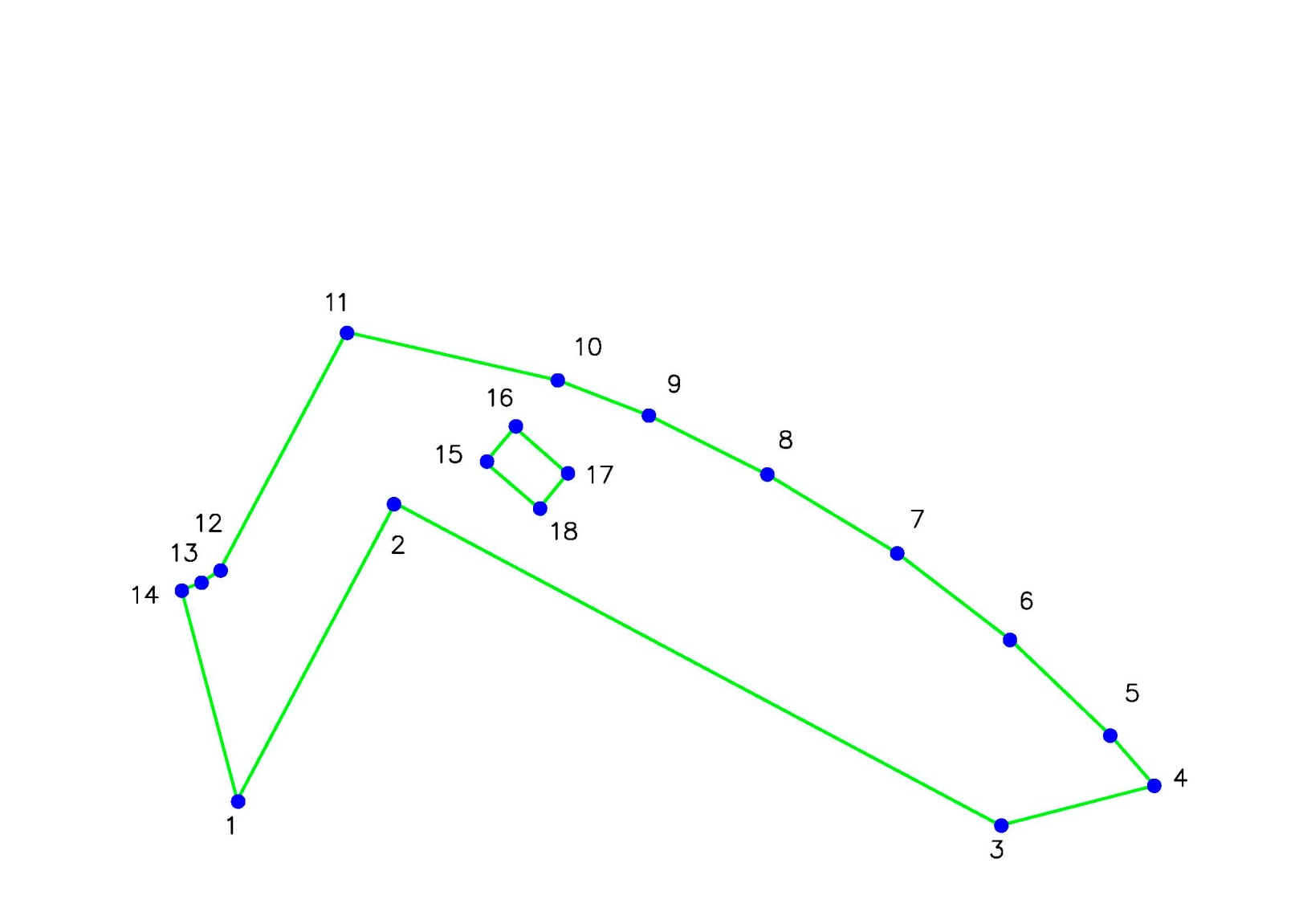 Номер характерной (поворотной) точкиКоординаты поворотных точек в МСК - 47 (м)Координаты поворотных точек в МСК - 47 (м)Номер характерной (поворотной) точкиХYВнешний контурВнешний контурВнешний контур1231461864,722208251,742461900,802208270,943461861,652208344,524461866,492208363,255461872,552208357,976461884,172208345,797461894,692208332,088461904,242208316,299461911,442208301,8810461915,732208290,8011461921,602208265,0212461892,532208249,5513461891,092208247,1814461890,262208244,96Внутренний контурВнутренний контурВнутренний контур154618905,772208281,92164618910,012208285,49174618904,392208291,90184618900,172208288,43Номер характерной (поворотной) точкиКоординаты поворотных точек в МСК - 47 (м)Координаты поворотных точек в МСК - 47 (м)Номер характерной (поворотной) точкиХY1231461924,042208232,642461944,962208221,103461945,332208246,114461944,102208259,975461942,602208269,856461940,582208279,647461938,042208289,328461935,012208298,849461929,522208312,8010461922,952208326,2811461915,332208339,2012461909,702208347,4613461903,642208355,4114461897,172208363,0415461893,792208366,7216461890,312208370,3117461881,422208378,8918461866,492208363,2519461872,552208357,9720461884,172208345,7921461894,692208332,0822461904,242208316,2923461911,442208301,8824461915,732208290,8025461921,602208265,0226461923,292208252,6127461923,962208242,64Номер характерной (поворотной) точкиКоординаты поворотных точек в МСК - 47 (м)Координаты поворотных точек в МСК - 47 (м)Номер характерной (поворотной) точкиХY1231461864,722208251,742461900,802208270,943461812,642208323,874461837,452208304,74Приложение № 2к Приказу комитета по культуреЛенинградской областиот «___»________2019 г. №__________